РАЗРЫВНОЕ (ОТБОЙНОЕ) ТЕЧЕНИЕ.В Балтийском море отдыхающих подстерегают опасные для жизни разрывные течения! Или их еще называют «отбойными» течениями. Разрывное (отбойное) течение - это локализованный отток в море (перпендикулярно или под некоторым углом к берегу) больших масс воды, накапливающихся на мелководье под действием волн и ветра. Как правило, в условиях нормального подхода волн к берегу, когда фронт волны практически параллелен берегу, разрывные течения возникают в середине вогнутой части фестона и ощущаются уже на глубине 1 м. Их скорость меняется в зависимости от интенсивности волнения.Совет всем, кто отправляется на пляжи Балтики – во время купания в погоду, когда есть волнение, особенно, набегающее прямо (или почти прямо) на берег, держаться подальше от центров (вершин) вдающихся в берег небольших бухтообразных вогнутостей. Это, так называемые, фестоны. Их размеры обычно составляют 50-150 м. Купаться можно только на окаймляющих их мысах, как можно ближе к центральной наиболее мелкой части мыса. Если хочется попрыгать в волнах, то не заходить в море больше, чем по пояс, т.к. при этом еще можно противостоять потоку, стоя на дне.Купающемуся трудно сразу понять, что он попал в область разрывного течения, т.к. по мере вхождения в воду оно ощущается просто как подсос волн под набегающую волну. При высоте волн более полуметра скорость разрывного течения в стрежне настолько велика, что плыть против него практически невозможно.Потому, главный совет - НЕ плыть навстречу течению по направлению к берегу, потому что силы теряются, и выбраться обратно будет очень сложно. Нужно, либо «отдаться» течению, которое обязательно затухнет, попав в область глубин более 2 м, что может составлять порядка 50-70 м от линии уреза, либо двигаться вдоль берега по направлению к ближайшему мысу, окаймляющему фестон (см. схему).Разрывное течение не утаскивает вниз под воду. Пловцу, угодившему в него, надо немного подождать, не паниковать, набраться сил и плыть к краю течения. И тогда он сможет спокойно выбраться обратно на берег, но чуть в стороне.Если вы обнаружили такое место, где локализовано разрывное течение, предупреждайте остальных отдыхающих! Сложность в том, что фестоны мигрируют, и на следующий день опасный участок может оказаться в другом месте.Государственные инспекторы по маломерным судам ГПС г.Советска Е.В.Смирнов, М.В.Сызганов.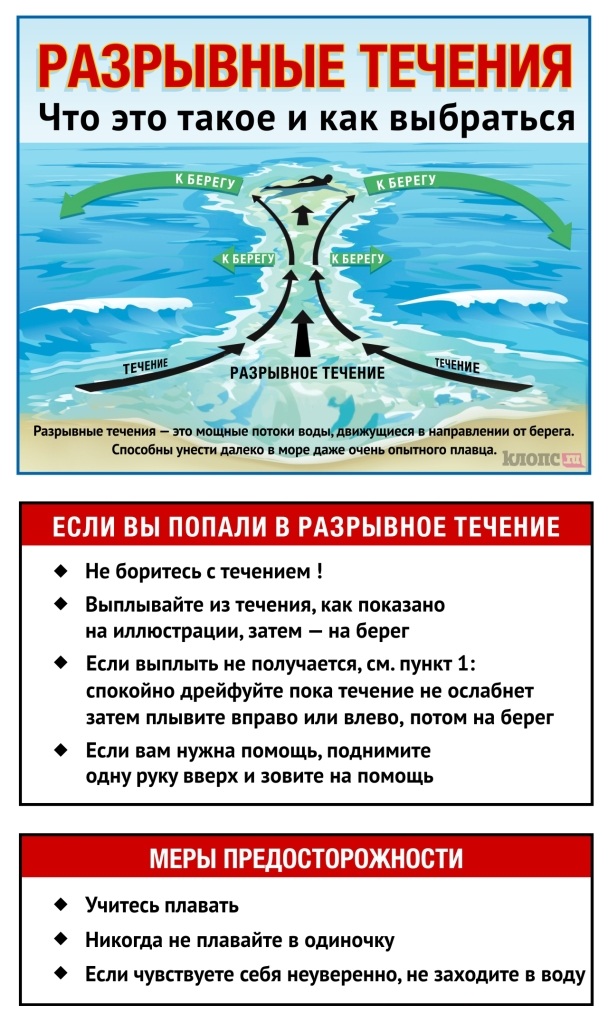 